Мероприятие к 23 февраля для старшеклассников.Ведущая. Сегодня состоится состязание мальчишек, которое называется «Армейский калейдоскоп». Допускаются те кто, обладает полным боевым снаряжением:1 - метким словом2 - вниманием;1 - волей;4 - терпением5 - выдержкой6 - юмором;7 - вежливостью;8 - смекалкой.1.Конкурс «Построение». Задание:А) Команды строятся по цвету глаз; Б) По начальной букве имени; В) По начальной букве фамилии; Г) По цвету волос; Д) По размеру обуви.Ведущая. Итак, на сцену приглашается команда  «Орлы».Девиз:Летим вперед и побеждаем,Всем отстающим помогаем!На сцену приглашается команда  «Верные друзья»Девиз:Если слово друг дает,Никогда не подведет!ВедущаяОтвечайте быстро:Команды к бою готовы? – Готовы!Остроумные есть? – Есть!Ловкие есть? – Есть!Хитроумные есть? – Есть!Сильные есть? – Есть!Глупые есть? – Нет!ВедущаяПоприветствуем и пожелаем им успехов в состязании. Да победит сильнейший!ВедущаяПусть жюри весь ход сраженья Без промашки проследит. Кто окажется дружнее, Тот в бою и победит.ВедущаяОценивать наши состязания будет уважаемое жюри в составе:Итак, 1 конкурс «Разминка».ВедущаяСейчас мы проверим, насколько умные у нас будущие защитники Родины. Ведь не зря говорят: «Умный боец везде молодец!»Вопросы задаются командам по очереди.Правильный ответ 2балла.Если на вопрос помогли ответить болельщики - 1 балл.1 .Как называется торжественное прохождение войск? (Парад)2.Как называется звёздная часть мундира, формы военного? (Погоны)3.Как называется летний головной убор солдата? (Пилотка)4.Как называется пальто у военнослужащих? (Шинель)5.Фамилия человека, который изобрёл самый знаменитый автомат? (Калашников)6.Какое женское имя наводило ужас на фашистов и почему? (Катюша)7. Животное, лучший помощник пограничника? (Собака)8. Лицо, добывающее сведения о противнике? (Разведчик).9. Секретное условное слово или фаза, которая используется для опознания своих в караульной службе? (Пароль)10. Опытный воин, участник минувших войн (Ветеран)2. Конкурс военных историков.ВедущаяЗа три минуты из предложенного списка фамилий и имен нужно выбрать только те, которые являются фамилиями и именами великих русских полководцев, маршалов и генералов.ВедущаяСписок у команд одинаковый. Каждая правильно названная фамилия – это один заработанный балл, но каждый неправильный ответ – это минус один балл. Максимальное количество баллов за это задание – 5.Георгий Жуков, Иван Грозный, Федор Шаляпин, Михаил Кутузов, Павел Корчагин, Петр Чайковский, Александр Невский, Юрий Гагарин, Александр Суворов, Михаил Ломоносов, Петр Первый, Павел Третьяков.3. КОНКУРС «ВОЕННАЯ ТЕХНИКА»ВедущаяМолодцы! Какой же моряк без корабля или летчик без самолета! Поэтому следующий наш конкурс называется «Военная техника». ВедущаяИз листов бумаги нужно сложить как можно больше самолётов и кораблей. Время сборки 1 минута, участвует вся команда. За каждую единицу боевой техники 1 балл.Команды приготовиться – начали!ВедущаяЖюри огласите, пожалуйста, счёт после трёх конкурсов.4. КРОССВОРДВедущаяСледующий конкурс на знание армейских терминов. Вам предстоит по очереди отгадывать кроссворд. За каждый правильный ответ присваивается 1 балл.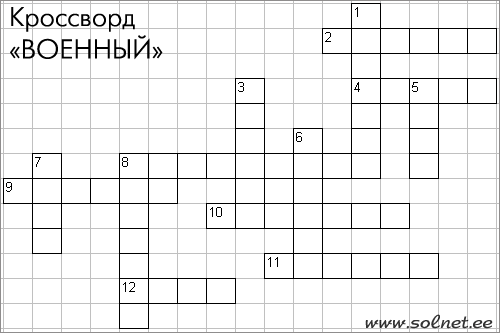 5. Конкурс «Разведчики»ВедущаяЛюбая военная операция невозможна без разведки. Вызывается по одному самому наблюдательному участнику от каждой команды.ВедущаяВ течение 30 секунд вам надо изучить и запомнить представленный набор предметов,а затем перечислить их.Ложка, ножницы, фломастер, блокнот, линейка, кубик, шарик, отвертка, магнитофонная кассета, таблетки, батарейка, расческа6. Конкурс «Собери пословицу».ВедущаяКоманды должны разделиться по три человека. Пословицы1 командаПлох тот солдат, который не мечтает стать генераломСолдат спит, а служба идетДружно за мир стоять - войне не бывать.2 командаПуля – дура, штык – молодец.Тяжело в учении – легко в бою.Кто честно служит, с тем слава дружит.ВедущаяПока команды собирают пословицы  конкурс для болельщиков. Ответив правильно, вы принесёте балл своей команде.Откуда пошёл обычай снимать шляпу при входе в помещение, при встрече со знакомыми?(снимая шляпу, так же, как и снимая перчатку, человек показывал, что под ней нет оружия и он пришёл с добрыми намерениями.)Почему у женщин пуговицы пришиваются с левой стороны, а у мужчин с правой?(Этот обычай пошёл с того времени, когда жизнь была неспокойной, в любую минуту мужчина должен быть готов защитить себя и свою семью, отразить удар-оружие хранили с левой стороны, под одеждой.)Пётр I издал указ: нашивать на обшлагах офицеров и солдат оловянные пуговицы. Зачем?(Чтобы отучить их от дурной привычки вытирать нос рукавом.)ВедущаяЖюри огласите, пожалуйста, счёт после трёх конкурсов.7. Конкурс «Наряд по кухне»ВедущаяБез какого специалиста не обходится ни одна армия? Конечно, без повара. И наш следующий конкурс – конкурс поваров. Вызываются по 2 человека от каждой команды. Каждая команда получает тарелку и набор карточек с названиями продуктов: мясо, картошка, помидор, капуста, фасоль, огурец, свёкла, морковь, лук, соль, сахар, перец, вермишель.Ваша задача – сварить флотский борщ. Выберите, что из предложенных продуктов, вы используете при приготовлении борща.ВедущаяПока команда варит борщ, проведём конкурс болельщиков. Приглашаются по 8 человек для каждой команды.ВедущаяВозьмите каждый по одной букве. Вам надо построиться так, чтобы из букв получилось слово - синоним слову воин, солдат. (защитник).Правильно составленное слово приносит команде 1 балл.ВедущаяИз этих же букв, можно употреблять их не все, составьте слово, обозначающее богиню победы (Ника)ВедущаяСолдату для подшива воротничков нужны…(нитки)ВедущаяДоспехи рыцаря (щит)Молодцы! Вы помогли своим командам и принесли им дополнительные очки.ВедущаяПеред следующим испытанием отправимся на солдатскую кухню.Задание - выпить компот маленькой ложечкой. Кто быстрее!8. Конкурс «Снайперы»ВедущаяМетание мячей  в корзину. Победит та команда, у которой в ведре будет больше мячей.9. Конкурс «Полоса препятствий»ВедущаяВ этом конкурсе потребуется помощь болельщиков. Впереди у наших воинов трудный путь к победе, тяжёлая, говоря армейским языком, «полоса препятствий».Но вот беда: ни один из солдат не позаботился о страховочном тросе.ВедущаяВаша задача – за 2 минуты связать из подручных средств этот трос.  У кого трос получится длиннее, тот и победит. 10. Конкурс «Связисты»ВедущаяНам передали срочные шифрограммы. Внимательно прочитайте их, а затем передайте, т.е. покажите с помощью жестов и мимики то, что записано у вас на листках. Оценивается артистичность и оригинальность представления.Итак, от команды __________________________ приглашается, самый артистичный. Твоя задача состоит в том, чтобы твои боевые товарищи тебя поняли.«Шифрограммы»:Подводная лодкаТанк на боевых стрельбахСалютСолдат в разведке11. Конкурс «Богатырская наша сила».Несомненно, рыцарь должен быть сильным человеком, но особо в нем ценится самообладание и мужество.Кто больше выжмет сока из лимона. Но «мужественно молчать» мало. Прихлёбывая из своего стакана выжатый лимонный сок, мило улыбаясь, назовите как можно больше ласковых, добрых слов для Дамы сердца. Стакан будете передавать друг другу.От болельщиков приглашаются Дамы сердца.12.  Конкурс «Солдат-поэт»У солдата в армии есть свободное время для отдыха, писем домой, чтения.В следующем конкурсе надо продекламировать стихи военной тематики с чувством, с толком, с расстановкой.Стихотворение для 1 команды:И вот в свои 17 летЯ стал в солдатский строй.У всех шинелей серый цвет,У всех один покрой.У всех товарищей солдатИ в роте, и в полку –Противогаз, да автомат,Да фляга на боку.Я думал, что не устою,Что не перенесу,Что затеряюсь я в строю,Как дерево в лесу.Иду в жару, иду в пургу.Ну, что не по плечу?Здесь нету слова «НЕ МОГУ»,А пуще - не «ХОЧУ».И я иду, и я пою,И пулемёт несу.И чувствую себя в строю,Как дерево в лесу.Стихотворение для 2 команды:Эх ты, мама, моя мама,Выслушай меня ты.Не ходи со мною, мама.До военкомата.И не стой, не стой в печали,Прислонившись к тыну,И не плачь, не плачь ночамиПо родному сыну.Вот когда мы завтра строемДвинемся в дорогу,Ты мне помаши рукоюС нашего порога.Буду я боец отважный,Может даже лётчик.Мне никто теперь не скажет:«Маменькин сыночек».Эх ты, мама, моя мама,Выслушай меня ты.Ты сегодня - просто мама.Завтра - мать солдата!Итоги игры.По вертикали:
1. То, на чём служат моряки.
3. То, что защищают все солдаты.
5. Лежит в земле, если наступить — взорвется.
6. Что у солдата на ногах?
7. Один в поле не ...
8. Что бросают и говорят: «Ложись!»По горизонтали:
2. Какое животное иногда тоже служит?
4. Куда идут служить все ребята, когда вырастут?
8. Больница для раненных солдат.
9. Специальный карман для пистолета.
10. Техника для охраны воздушной границы.
11. Зимняя верхняя одежда солдата.
12. Средство передвижения на гусеницах.